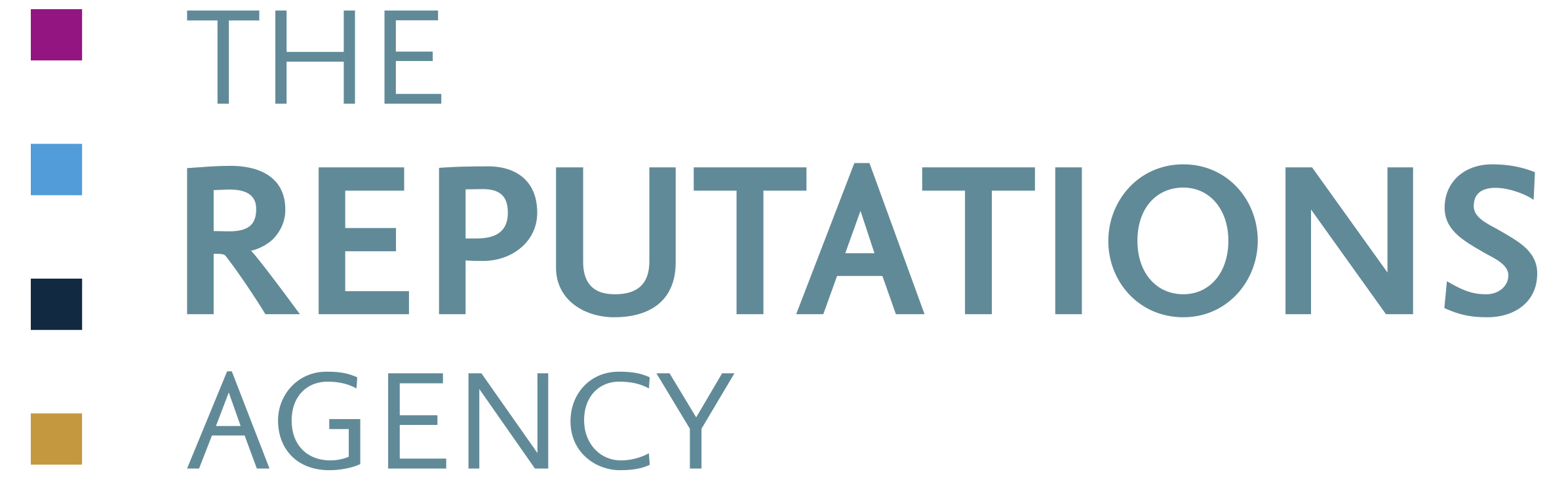 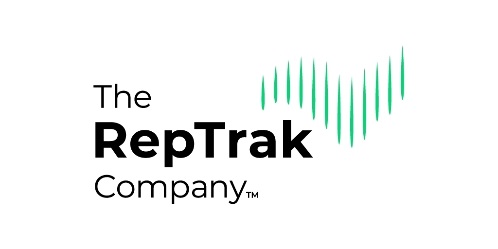 Ireland RepTrak® 2021 Order FormHow to order an Ireland RepTrak® 2021 reportTo order a tailored copy of the Ireland RepTrak® 2021 report for your organisation please complete and post or email this RepTrak® Report Order Form to:    Ms Marna Harmey, Senior Client Manager, Reputation Management Division, The Reputations Agency, 25 Merrion Square N, Dublin 2.  Email: marna@thereputationsagency.ie, Phone + 353 1 661 8915 or                 Mobile: +353 86 356 5557.Early Bird Offer	Reports ordered prior to Friday 27th November 2020 attract a significant discount.Ireland  RepTrak® 2021 Report  Fees*The Ireland RepTrak® 2021 DeepDive report will give the deepest actionable insight into your reputation and is highly recommended.RepTrak Continuous Tracking (One-year Subscription) *Further discounts available for multi-year contracts  Reputation Leaders Network (RLN)All prices are exclusive of VAT @ current rate of 21%.  All invoices payment due within 30 days. RepTrak Pulse and DeepDive reports: An invoice will be issued for the first 50% on registration. The remaining 50% will be invoiced upon receipt of the report.  An annual subscription to RepTrak Continuous Tracking can be paid in three instalments over one year.  An invoice will be issued for the first 50% upon registration,  followed by two instalments of 25% at the end of the second and third quarters following registration.Ireland RepTrak® 2021 Report Order FormPurchase Orders (PO’s): Please indicate whether your organisation requires a Purchase Order for invoicing: YES / NOInvoicing Schedule -  Early Bird Offer Report Fee for bookings & PO’s received by 27th November 2020.RepTrak Pulse and DeepDive reports: An invoice will be issued for the first 50% upon registration.  The remaining 50% will be invoiced upon receipt of the report. Invoice payments due within 30 days.RepTrak Continuous Tracking (one-year subscription):  An invoice will be issued for the first 50% upon registration,  followed by two instalments of 25% each at the end of the second and third quarters following registration. Invoice payments due within 30 days.  Please sign to accept these conditions.Please send the completed form to:Ms Marna Harmey, Senior Client Manager, Reputation Management Division, The Reputations Agency,25 Merrion Square, Dublin 2.  Email: marna@thereputationsagency.ie or Mobile: +353 86 356 5557 or Phone + 353 1 661 8915.Early Bird Offer Report Fee                                                                       For bookings and PO’s received  by Friday 27th November 2020Standard Report Fee               For bookings &/or PO’s received after Friday 27th November 2020Ireland RepTrak® 2021 Pulse report(includes one benchmark/competitor of your choice)       €15,000   €19,500Additional Pulse benchmarks (price per benchmark)         €4,000              €4,500Ireland RepTrak® 2021 DeepDive report*	(includes one benchmark/competitor of your choice)       €26,500    €32,000Additional DeepDive benchmarks (price per benchmark)		         €6,000      €6,500Up to three customised attribute questions can be added to your Pulse or DeepDive report for a fee of €750 per question.Up to three customised attribute questions can be added to your Pulse or DeepDive report for a fee of €750 per question.Up to three customised attribute questions can be added to your Pulse or DeepDive report for a fee of €750 per question.Up to three customised attribute questions can be added to your Pulse or DeepDive report for a fee of €750 per question.RepTrak Continuous Tracking (One-year Subscription)     Fee  Year-round reputation tracking against your chosen benchmark in your chosen market. Delivered via four quarterly PowerPoint reports & senior advice Year-round reputation tracking against your chosen benchmark in your chosen market. Delivered via four quarterly PowerPoint reports & senior advice €70,000 per annum (includes 1 benchmark of your choice) *Additional benchmark (price per benchmark)Additional benchmark (price per benchmark)€20,000 p.a.Additional market/country (price per market)Additional market/country (price per market)€45,000 p.a.Additional monthly high-level updateAdditional monthly high-level update€8,000 p.a.Fee  All organisations who register for a RepTrak® report automatically become members of our Ireland Reputation Leaders Network – an Irish network of senior reputation experts.  All organisations who register for a RepTrak® report automatically become members of our Ireland Reputation Leaders Network – an Irish network of senior reputation experts.  Included with any orderMr / Mrs / Ms / DrFirst NameSurnameTitleOrganisationAddressPhoneEmailRepTrak® ReportPlease tick which report you wish to orderIreland RepTrak® 2021 Pulse reportIreland RepTrak® 2021 DeepDive reportRepTrak Continuous Tracking (One-year subscription,                           four quarterly reports)    Please specify Ireland or other market    Please specify any additional markets required    Additional monthly high-level update  RepTrak® Reports and Subscriptions – specify benchmarksPlease list your Company/Organisation and benchmarks/competitors you wish to includeMain Client Company/OrganisationFirst Benchmark/Competitor (fee included in the price of your order)Second Benchmark/Competitor Third Benchmark/CompetitorFourth Benchmark/CompetitorFifth Benchmark/CompetitorPurchasing DepartmentPurchasing DepartmentAccounts DepartmentAccounts DepartmentNameNamePhonePhoneEmailEmailAuthorised signature:                           Date: 